Publicado en  el 11/06/2015 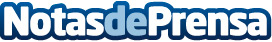  García Tejerina agradece al comisario Hogan su visita a España para conocer la realidad de nuestra agricultura Datos de contacto:Nota de prensa publicada en: https://www.notasdeprensa.es/garcia-tejerina-agradece-al-comisario-hogan-su_1 Categorias: Industria Alimentaria http://www.notasdeprensa.es